«День матери» в первой младшей группе.Мама – самый главный человек в жизни ребенка. С раннего возраста, где бы он ни находился, чем бы ни занимался, самым дорогим и любимым человеком для него остается мама.В нашей первой младшей группе, в рамках празднования Дня матери, с целью воспитания любви и уважения к маме были проведены:-беседы «Поговорим о маме», «Как мы помогаем маме», просмотрели мультфильм «Мама для мамонтенка», вместе смастерили стенгазету и приготовили в подарок открытки для мам.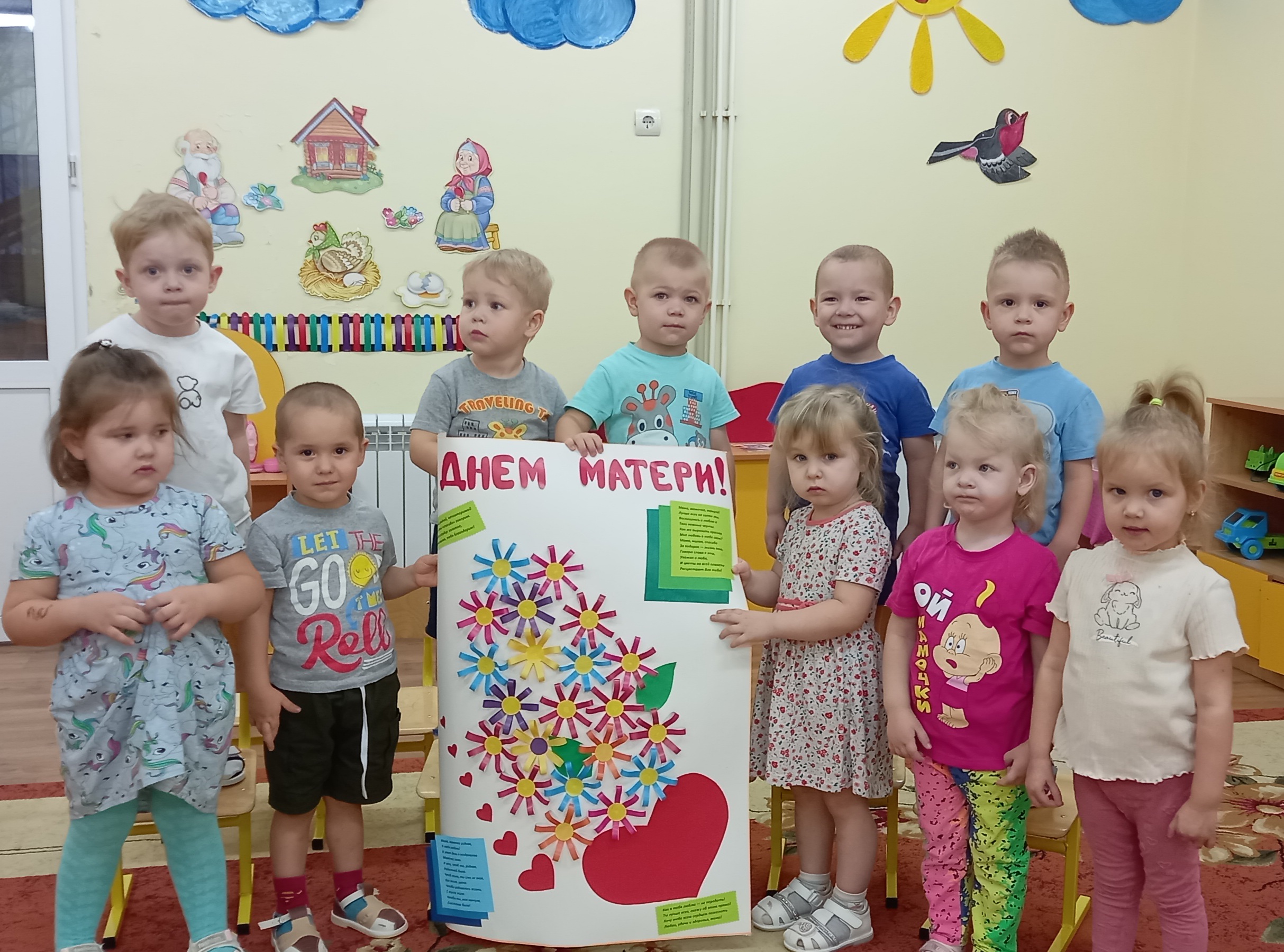 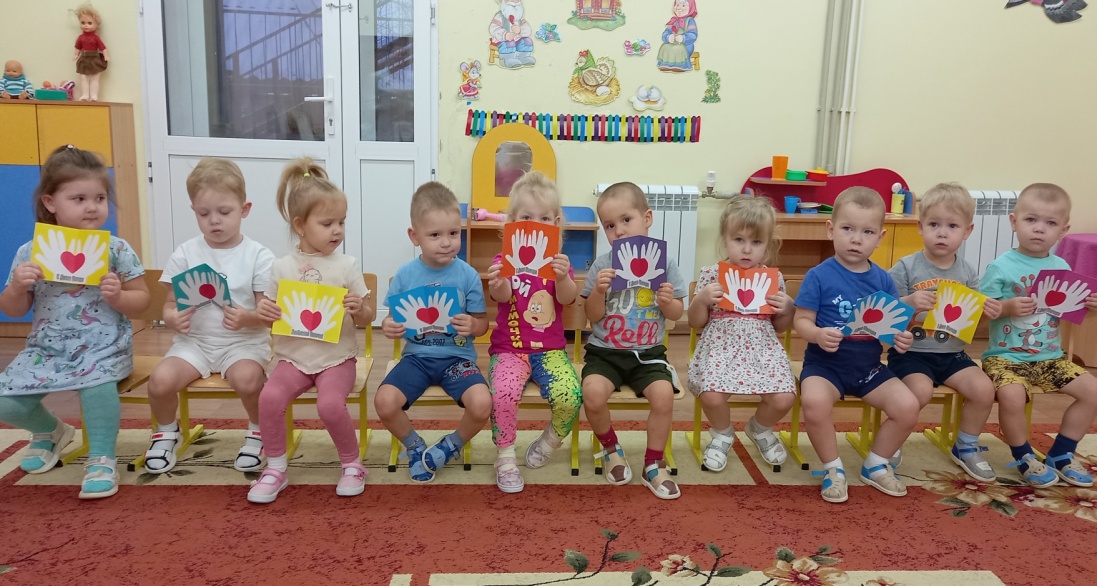 